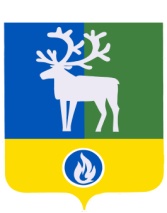 БЕЛОЯРСКИЙ РАЙОНХАНТЫ-МАНСИЙСКИЙ АВТОНОМНЫЙ ОКРУГ – ЮГРААДМИНИСТРАЦИЯ БЕЛОЯРСКОГО РАЙОНАКОМИТЕТ ПО ФИНАНСАМ И НАЛОГОВОЙ ПОЛИТИКЕ АДМИНИСТРАЦИИ БЕЛОЯРСКОГО РАЙОНАРАСПОРЯЖЕНИЕот 6 декабря 2017 года                                                                                                      № __ – рО внесении изменения в Перечень главных администраторов доходов бюджета Белоярского района на 2018 год В соответствии со статьями 20, 160.1 Бюджетного кодекса Российской Федерации от 31 июля 1998 года № 145-ФЗ:Внести изменение в приложение № 6 «Перечень главных администраторов доходов бюджета Белоярского района на 2018 год», утвержденный решением Думы Белоярского района от 24 ноября 2017 года № 72 «О бюджете Белоярского района на        2018 год и плановый период 2019 и 2020 годов», дополнив состав главных администраторов доходов бюджета Белоярского района:2. Контроль за выполнением распоряжения возложить на заместителя председателя Комитета по финансам и налоговой политике администрации Белоярского района по доходам Т.М. Азанову. 3. Настоящее распоряжение вступает в силу с момента подписания.Заместитель главы Белоярского района,председатель Комитета по финансами налоговой политике администрацииБелоярского района									        И.Ю. ГиссКод бюджетной классификацииКод бюджетной классификацииНаименование главных администраторов доходов бюджета Белоярского района112240240Комитет по культуре администрации Белоярского районаИНН 8611001348   КПП 8611010012401 13 02995 05 0000 130Прочие доходы от компенсации затрат бюджетов муниципальных районов2401 17 01050 05 0000 180Невыясненные поступления, зачисляемые в бюджеты муниципальных районов290290Комитет по социальной политике администрации Белоярского районаИНН 8611007043   КПП 8611010012901 13 02995 05 0000 130Прочие доходы от компенсации затрат бюджетов муниципальных районов2901 17 01050 05 0000 180Невыясненные поступления, зачисляемые в бюджеты муниципальных районов